SAT 3. Molila bih da isprintate oblike na slici i pomiješate ih. Zamolite učenika da ih razvrsta prema boji u kategorije (kao što je na sličici). 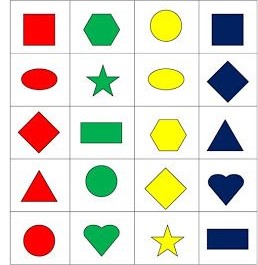 